Проект ко дню пожилого человека «Родные люди»Тип проекта: творческий.Продолжительность проекта: краткосрочныйСрок реализации проекта: с 16 по 30 сентября.Участники проекта: дети старшей групп, воспитатель, музыкальный руководитель, родители, дедушки и бабушки детей.Цель проекта:формирование духовности, нравственно – патриотических чувств у детей дошкольного возраста по отношению к старшему поколению.вовлечение жизненного опыта бабушек и дедушек воспитанников в образовательный процесс открытого образовательного пространства «Детский сад – Семья».Задачи проекта:Расширять представление детей о семье, укрепить связи между поколениями.Развивать творческие способности детей.Продолжать воспитывать уважительное отношение к окружающим (к родным и близкими, пожилым людям); совершенствовать навыки культуры поведения. Воспитывать стремление радовать старших своими хорошими поступками.Актуальность.Отмечать День пожилого человека в детском саду очень важно, ведь этот праздник – дополнительная возможность воспитать у детей любовь и уважения к старшему поколению. Так как в детском саду закладывается начало всему прекрасному, и, в том числе, любовь и уважение к старшему поколению. С детства человек впитывает от старшего поколения народные традиции и мудрость, основы культуры и родной речи.Проведение «Дня пожилого человека» в ДОУ поможет привить нашим воспитанникам такие важные личностные качества как вежливость, уважение к старшему поколению, любовь к своей семье, и, конечно же, поддерживает творческую активность детей. Мы не должны забывать простую истину: старость придет к каждому из нас, и чтобы она была счастливой и беззаботной, нужно с раннего возраста прививать детям уважение к старшему поколению.Ожидаемый результат: Предполагается, что реализация данного проекта приведет к положительной динамике следующих показателей:Дети получат информацию о празднике «День пожилого человека»Научатся проявлять заботу, толерантность, милосердие, доброту, отзывчивость и уважение к людям старшего поколения;Дети получат заряд положительных эмоций, радость и хорошее настроение в целом.Этапы реализации проекта:I этапПодготовительный:- определение темы, формулировка цели и задач.- выявление первоначальных знаний детей о семье;- информация для родителей о предстоящей деятельности;- подобрать методическую, художественную, детскую литературу для рассматривания, чтения;- подбор музыкального репертуара, разработка сценария;- подготовить картины, фото, плакаты о семье;- подобрать дидактические игры, сюжетно – ролевые игры;- составить перспективный план мероприятий.II этапПрактический.Организация деятельности участников в рамках проекта.Образовательная областьМероприятия и формы организации детской деятельностиСоциально-коммуникативное развитиеТематическое занятия по Конвенции о правах ребёнка «Права и обязанности в семье».
Беседы на темы: «Старость надо уважать», «Лучший помощник для дедушки и бабушки», «Традиции нашей семьи».Игровая деятельностьСюжетно-ролевая игра «Дом», «Семья».Игры-драматизации по произведениям: «Репка», «Красная шапочка», «Курочка Ряба».Речевое развитие- Творческое рассказывание детей по темам «Выходной день в моей семье», «Мои близкие», "Бабушка моя", «Мой дедушка самый лучший», «Как я помогаю дома»;- Рассказы по картинам «Моя семья». - Пословицы и поговорки о семье.
- Чтение сказок «Дикие лебеди», «Сестрица Алёнушка и братец Иванушка».
- Л. Толстой «Рассказы для маленьких детей».
«Моя бабушка» С.Капутикян, «Мой дедушка» Р.Гамзатов, «Бабушкины руки» Л.Квитко, «Бабушка - забота», «Наш дедушка» Е.Благинина.Вечер загадок на тему: «О бабушке и дедушке».Познавательное развитие.«Моя семья», Составление плана-схемы «Мой дом»Природа«Что растёт в огороде у бабушки и дедушки».                                                                                                                  Художественно – эстетическоеТворческая мастерская «Бабушкин сундучок», оформление фотогазеты «Самые родные»Рисование: «Подарок для бабушки и дедушки»Лепка: «Дедушка с бабушкой рядышком»МузыкаСлушание: «Бабушка рядышком с дедушкой» Р.Паулса; пение: «День мудрости» Л.Некрасовой; «Для бабушек и дедушек» Е.Курячий; «Милые бабушки, дедушки» сл. Е.Кислициной, муз. Р.Паулся, «Наша бабуля» Л.Горцуевой Пение: «Песенка про дедушку» И.Рыбкиной, «Бабушка-бабулечка» М.Рожковой Работа с родителями:Сбор фотографий для фотогазеты «Самые родные».Выставка рисунков «Бабушка и дедушка – милые, родные».Составление генеалогического древа семьи.Консультация: «Бабушки и дедушки, балуйте своих внуков»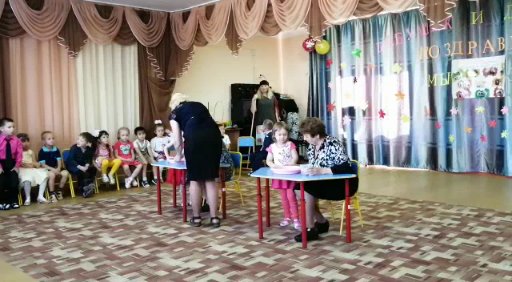 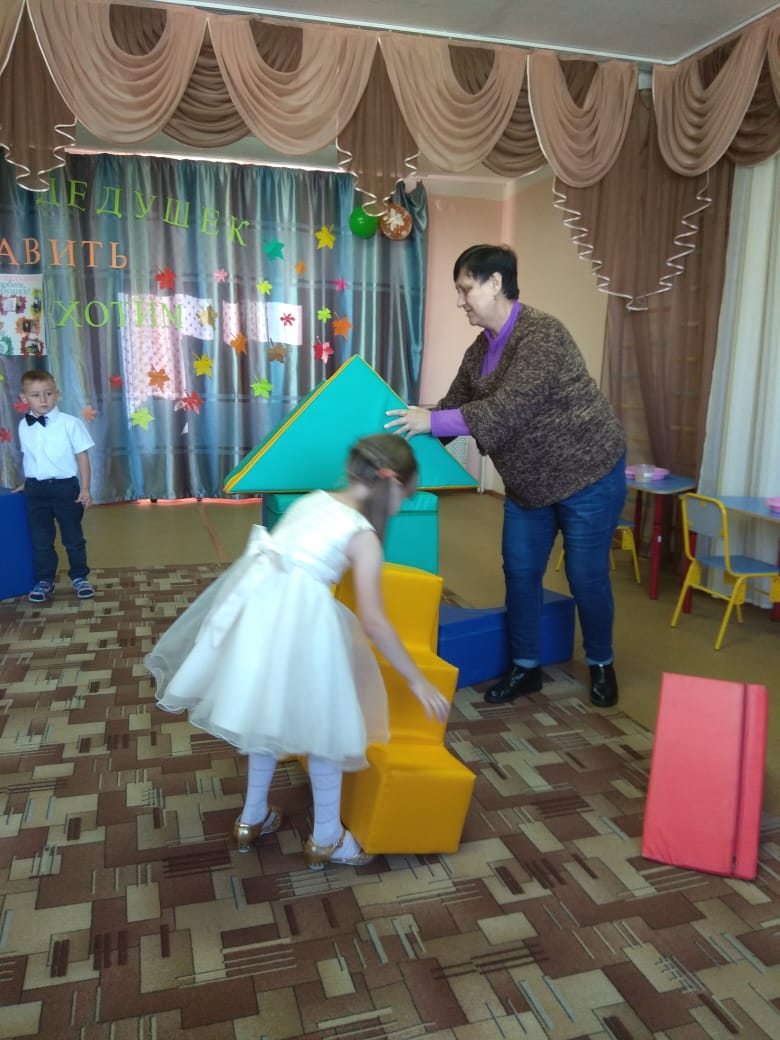 III этапПрезентация проекта:Выставка творческих работ «Бабушкин сундучок»Выставка рисунков «Мои любимые бабушка и дедушка»Изготовление подарков для бабушки и дедушки.Проведение праздника «Бабушек и дедушек поздравить мы хотим!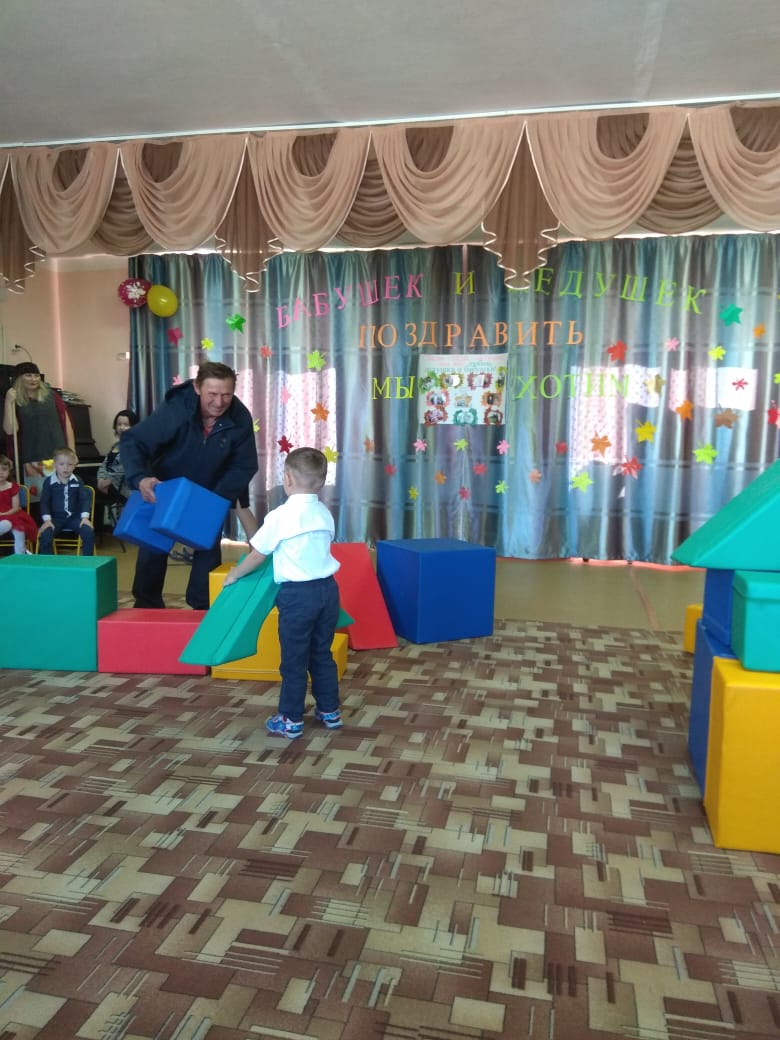 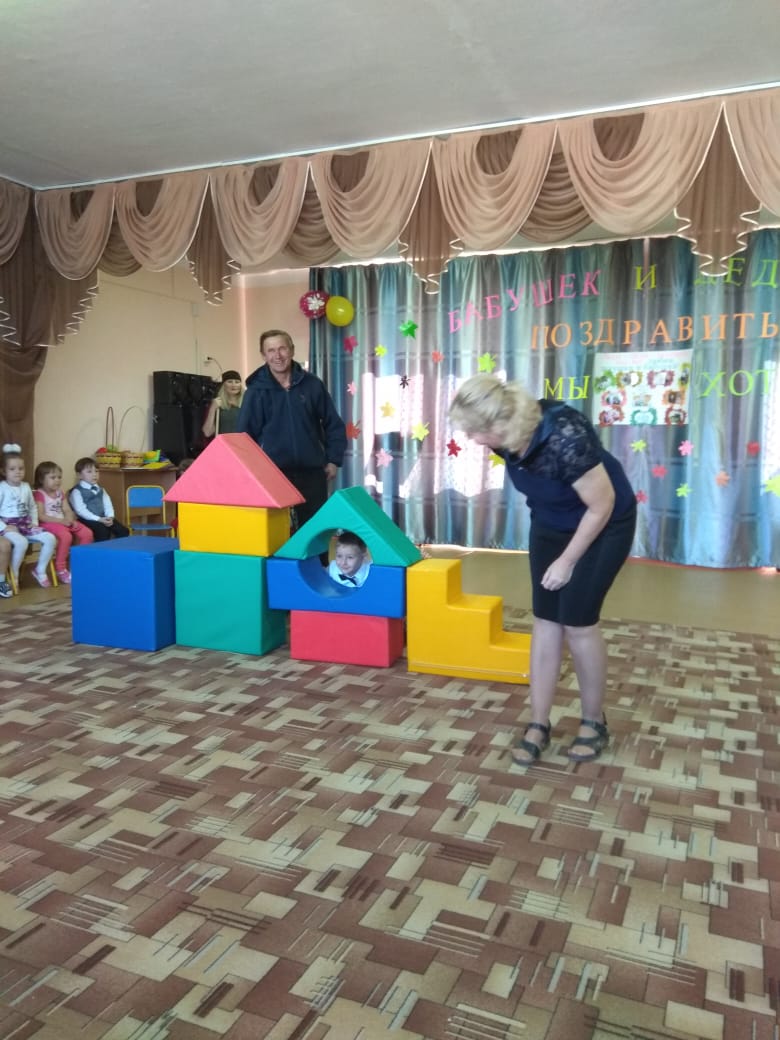 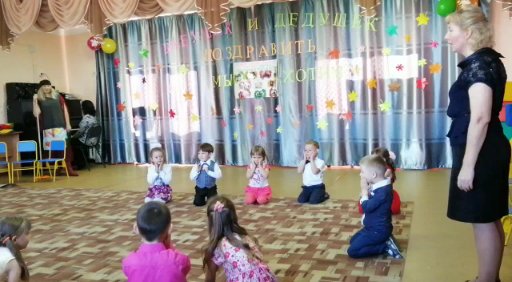 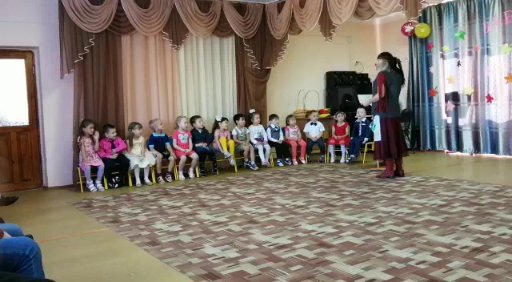 